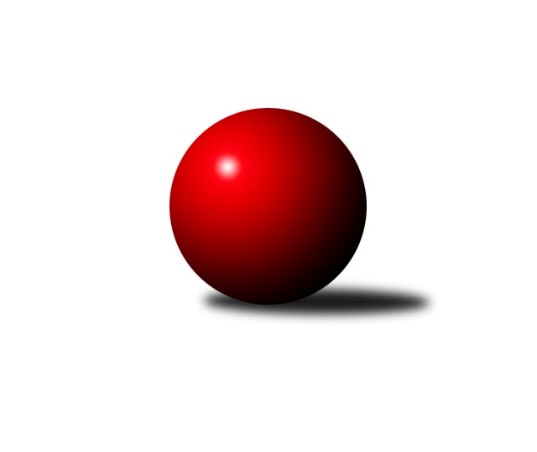 Č.3Ročník 2023/2024	16.7.2024 Krajský přebor Ústeckého kraje 2023/2024Statistika 3. kolaTabulka družstev:		družstvo	záp	výh	rem	proh	skore	sety	průměr	body	plné	dorážka	chyby	1.	TJ Teplice Letná B	3	3	0	0	20.0 : 4.0 	(22.5 : 13.5)	2486	6	1740	746	47.3	2.	SKK Bílina	3	3	0	0	18.0 : 6.0 	(19.0 : 17.0)	2479	6	1758	721	48.3	3.	SKK Podbořany B	3	2	1	0	15.0 : 9.0 	(22.0 : 14.0)	2500	5	1738	763	49	4.	Sokol Ústí n. L.	3	1	1	1	10.0 : 14.0 	(17.5 : 18.5)	2438	3	1687	751	64	5.	Sokol Spořice	2	1	0	1	6.0 : 10.0 	(10.0 : 14.0)	2429	2	1725	705	45.5	6.	TJ Lokomotiva Ústí n. L. C	2	0	0	2	4.0 : 12.0 	(8.0 : 16.0)	2410	0	1705	706	54.5	7.	TJ Elektrárny Kadaň B	3	0	0	3	8.0 : 16.0 	(19.0 : 17.0)	2393	0	1689	704	50.3	8.	TJ KK Louny	3	0	0	3	7.0 : 17.0 	(14.0 : 22.0)	2351	0	1683	668	60.7Tabulka doma:		družstvo	záp	výh	rem	proh	skore	sety	průměr	body	maximum	minimum	1.	TJ Teplice Letná B	2	2	0	0	13.0 : 3.0 	(14.5 : 9.5)	2586	4	2662	2510	2.	SKK Bílina	2	2	0	0	12.0 : 4.0 	(12.0 : 12.0)	2446	4	2467	2424	3.	Sokol Ústí n. L.	2	1	1	0	9.0 : 7.0 	(13.0 : 11.0)	2336	3	2368	2304	4.	SKK Podbořany B	1	1	0	0	6.0 : 2.0 	(9.0 : 3.0)	2600	2	2600	2600	5.	TJ Elektrárny Kadaň B	1	0	0	1	3.0 : 5.0 	(6.0 : 6.0)	2475	0	2475	2475	6.	TJ KK Louny	1	0	0	1	3.0 : 5.0 	(5.0 : 7.0)	2438	0	2438	2438	7.	TJ Lokomotiva Ústí n. L. C	1	0	0	1	2.0 : 6.0 	(5.0 : 7.0)	2400	0	2400	2400	8.	Sokol Spořice	1	0	0	1	1.0 : 7.0 	(4.0 : 8.0)	2357	0	2357	2357Tabulka venku:		družstvo	záp	výh	rem	proh	skore	sety	průměr	body	maximum	minimum	1.	SKK Podbořany B	2	1	1	0	9.0 : 7.0 	(13.0 : 11.0)	2451	3	2597	2304	2.	TJ Teplice Letná B	1	1	0	0	7.0 : 1.0 	(8.0 : 4.0)	2386	2	2386	2386	3.	SKK Bílina	1	1	0	0	6.0 : 2.0 	(7.0 : 5.0)	2512	2	2512	2512	4.	Sokol Spořice	1	1	0	0	5.0 : 3.0 	(6.0 : 6.0)	2501	2	2501	2501	5.	TJ Lokomotiva Ústí n. L. C	1	0	0	1	2.0 : 6.0 	(3.0 : 9.0)	2420	0	2420	2420	6.	Sokol Ústí n. L.	1	0	0	1	1.0 : 7.0 	(4.5 : 7.5)	2539	0	2539	2539	7.	TJ Elektrárny Kadaň B	2	0	0	2	5.0 : 11.0 	(13.0 : 11.0)	2352	0	2363	2341	8.	TJ KK Louny	2	0	0	2	4.0 : 12.0 	(9.0 : 15.0)	2308	0	2343	2273Tabulka podzimní části:		družstvo	záp	výh	rem	proh	skore	sety	průměr	body	doma	venku	1.	TJ Teplice Letná B	3	3	0	0	20.0 : 4.0 	(22.5 : 13.5)	2486	6 	2 	0 	0 	1 	0 	0	2.	SKK Bílina	3	3	0	0	18.0 : 6.0 	(19.0 : 17.0)	2479	6 	2 	0 	0 	1 	0 	0	3.	SKK Podbořany B	3	2	1	0	15.0 : 9.0 	(22.0 : 14.0)	2500	5 	1 	0 	0 	1 	1 	0	4.	Sokol Ústí n. L.	3	1	1	1	10.0 : 14.0 	(17.5 : 18.5)	2438	3 	1 	1 	0 	0 	0 	1	5.	Sokol Spořice	2	1	0	1	6.0 : 10.0 	(10.0 : 14.0)	2429	2 	0 	0 	1 	1 	0 	0	6.	TJ Lokomotiva Ústí n. L. C	2	0	0	2	4.0 : 12.0 	(8.0 : 16.0)	2410	0 	0 	0 	1 	0 	0 	1	7.	TJ Elektrárny Kadaň B	3	0	0	3	8.0 : 16.0 	(19.0 : 17.0)	2393	0 	0 	0 	1 	0 	0 	2	8.	TJ KK Louny	3	0	0	3	7.0 : 17.0 	(14.0 : 22.0)	2351	0 	0 	0 	1 	0 	0 	2Tabulka jarní části:		družstvo	záp	výh	rem	proh	skore	sety	průměr	body	doma	venku	1.	SKK Bílina	0	0	0	0	0.0 : 0.0 	(0.0 : 0.0)	0	0 	0 	0 	0 	0 	0 	0 	2.	Sokol Spořice	0	0	0	0	0.0 : 0.0 	(0.0 : 0.0)	0	0 	0 	0 	0 	0 	0 	0 	3.	Sokol Ústí n. L.	0	0	0	0	0.0 : 0.0 	(0.0 : 0.0)	0	0 	0 	0 	0 	0 	0 	0 	4.	TJ KK Louny	0	0	0	0	0.0 : 0.0 	(0.0 : 0.0)	0	0 	0 	0 	0 	0 	0 	0 	5.	TJ Lokomotiva Ústí n. L. C	0	0	0	0	0.0 : 0.0 	(0.0 : 0.0)	0	0 	0 	0 	0 	0 	0 	0 	6.	TJ Teplice Letná B	0	0	0	0	0.0 : 0.0 	(0.0 : 0.0)	0	0 	0 	0 	0 	0 	0 	0 	7.	SKK Podbořany B	0	0	0	0	0.0 : 0.0 	(0.0 : 0.0)	0	0 	0 	0 	0 	0 	0 	0 	8.	TJ Elektrárny Kadaň B	0	0	0	0	0.0 : 0.0 	(0.0 : 0.0)	0	0 	0 	0 	0 	0 	0 	0 Zisk bodů pro družstvo:		jméno hráče	družstvo	body	zápasy	v %	dílčí body	sety	v %	1.	Rudolf Březina 	TJ Teplice Letná B 	3	/	3	(100%)	6	/	6	(100%)	2.	Pavlína Černíková 	SKK Bílina 	3	/	3	(100%)	5	/	6	(83%)	3.	Kamil Srkal 	SKK Podbořany B 	3	/	3	(100%)	5	/	6	(83%)	4.	Petr Kunt st.	Sokol Ústí n. L. 	3	/	3	(100%)	4.5	/	6	(75%)	5.	Barbora Ambrová 	TJ Elektrárny Kadaň B 	3	/	3	(100%)	4	/	6	(67%)	6.	Jindřich Formánek 	TJ Teplice Letná B 	3	/	3	(100%)	3	/	6	(50%)	7.	Tomáš Čecháček 	TJ Teplice Letná B 	3	/	3	(100%)	3	/	6	(50%)	8.	Vladislav Krusman 	SKK Podbořany B 	2	/	2	(100%)	4	/	4	(100%)	9.	Jiřina Kařízková 	Sokol Spořice 	2	/	2	(100%)	3	/	4	(75%)	10.	Zdeněk Vítr 	SKK Bílina 	2	/	2	(100%)	3	/	4	(75%)	11.	Vojtěch Filip 	TJ Teplice Letná B 	2	/	2	(100%)	2	/	4	(50%)	12.	Martin Vích 	SKK Bílina 	2	/	2	(100%)	2	/	4	(50%)	13.	Daniela Hlaváčová 	TJ KK Louny 	2	/	3	(67%)	5	/	6	(83%)	14.	Tomáš Rabas 	TJ Teplice Letná B 	2	/	3	(67%)	5	/	6	(83%)	15.	Zdeněk Hošek 	TJ Elektrárny Kadaň B 	2	/	3	(67%)	4	/	6	(67%)	16.	Lukáš Uhlíř 	SKK Bílina 	2	/	3	(67%)	4	/	6	(67%)	17.	Jitka Rollová 	TJ KK Louny 	2	/	3	(67%)	3	/	6	(50%)	18.	Leona Radová 	SKK Podbořany B 	1	/	1	(100%)	2	/	2	(100%)	19.	Rudolf Hofmann 	SKK Podbořany B 	1	/	1	(100%)	2	/	2	(100%)	20.	Jan Zach 	TJ Elektrárny Kadaň B 	1	/	1	(100%)	2	/	2	(100%)	21.	Roman Exner 	TJ Lokomotiva Ústí n. L. C 	1	/	1	(100%)	1	/	2	(50%)	22.	Václav Valenta ml.	TJ KK Louny 	1	/	1	(100%)	1	/	2	(50%)	23.	Marek Půta 	SKK Podbořany B 	1	/	1	(100%)	1	/	2	(50%)	24.	Josef Matoušek 	TJ Lokomotiva Ústí n. L. C 	1	/	1	(100%)	1	/	2	(50%)	25.	Josef Jiřinský 	TJ Teplice Letná B 	1	/	1	(100%)	1	/	2	(50%)	26.	David Marcelly 	SKK Podbořany B 	1	/	2	(50%)	3	/	4	(75%)	27.	Alexandr Moróc 	TJ Lokomotiva Ústí n. L. C 	1	/	2	(50%)	3	/	4	(75%)	28.	Nataša Triščová 	TJ Elektrárny Kadaň B 	1	/	2	(50%)	3	/	4	(75%)	29.	Štefan Kutěra 	Sokol Spořice 	1	/	2	(50%)	2	/	4	(50%)	30.	Vlastimil Heryšer 	SKK Podbořany B 	1	/	2	(50%)	2	/	4	(50%)	31.	Jitka Jindrová 	Sokol Spořice 	1	/	2	(50%)	2	/	4	(50%)	32.	Milan Schoř 	Sokol Ústí n. L. 	1	/	2	(50%)	2	/	4	(50%)	33.	Květuše Strachoňová 	TJ Lokomotiva Ústí n. L. C 	1	/	2	(50%)	2	/	4	(50%)	34.	Radek Jung 	TJ KK Louny 	1	/	2	(50%)	1	/	4	(25%)	35.	Martin Čecho 	SKK Bílina 	1	/	2	(50%)	1	/	4	(25%)	36.	Petr Staněk 	Sokol Ústí n. L. 	1	/	3	(33%)	4	/	6	(67%)	37.	Jindřich Wolf 	Sokol Ústí n. L. 	1	/	3	(33%)	2	/	6	(33%)	38.	Jiří Pavelka 	SKK Bílina 	1	/	3	(33%)	2	/	6	(33%)	39.	Jitka Šálková 	SKK Bílina 	1	/	3	(33%)	2	/	6	(33%)	40.	Petr Kunt ml.	Sokol Ústí n. L. 	1	/	3	(33%)	2	/	6	(33%)	41.	Kateřina Ambrová 	TJ Elektrárny Kadaň B 	1	/	3	(33%)	2	/	6	(33%)	42.	Petr Bílek 	Sokol Ústí n. L. 	0	/	1	(0%)	1	/	2	(50%)	43.	Petr Andres 	Sokol Spořice 	0	/	1	(0%)	1	/	2	(50%)	44.	Ladislav Mandinec 	SKK Podbořany B 	0	/	1	(0%)	1	/	2	(50%)	45.	Robert Ambra 	TJ Elektrárny Kadaň B 	0	/	1	(0%)	1	/	2	(50%)	46.	Martin Dolejší 	TJ Teplice Letná B 	0	/	1	(0%)	1	/	2	(50%)	47.	Milan Bašta 	TJ KK Louny 	0	/	1	(0%)	0	/	2	(0%)	48.	Jiří Wetzler 	Sokol Spořice 	0	/	1	(0%)	0	/	2	(0%)	49.	Veronika Šílová 	TJ KK Louny 	0	/	1	(0%)	0	/	2	(0%)	50.	Pavel Stupka 	SKK Podbořany B 	0	/	2	(0%)	2	/	4	(50%)	51.	Václav Kordulík 	Sokol Spořice 	0	/	2	(0%)	2	/	4	(50%)	52.	Martin Lukeš 	TJ Teplice Letná B 	0	/	2	(0%)	1.5	/	4	(38%)	53.	Zdenek Ramajzl 	TJ Lokomotiva Ústí n. L. C 	0	/	2	(0%)	1	/	4	(25%)	54.	Pavel Bidmon 	TJ Elektrárny Kadaň B 	0	/	2	(0%)	1	/	4	(25%)	55.	Antonín Onderka 	TJ Elektrárny Kadaň B 	0	/	2	(0%)	1	/	4	(25%)	56.	Jitka Sottnerová 	TJ Lokomotiva Ústí n. L. C 	0	/	2	(0%)	0	/	4	(0%)	57.	Horst Schmiedl 	Sokol Spořice 	0	/	2	(0%)	0	/	4	(0%)	58.	Marcela Bořutová 	TJ Lokomotiva Ústí n. L. C 	0	/	2	(0%)	0	/	4	(0%)	59.	Petr Kuneš 	Sokol Ústí n. L. 	0	/	3	(0%)	2	/	6	(33%)	60.	Václav Valenta st.	TJ KK Louny 	0	/	3	(0%)	2	/	6	(33%)	61.	Miroslav Kesner 	TJ KK Louny 	0	/	3	(0%)	0	/	6	(0%)	62.	Kristýna Ausbuherová 	SKK Podbořany B 	0	/	3	(0%)	0	/	6	(0%)Průměry na kuželnách:		kuželna	průměr	plné	dorážka	chyby	výkon na hráče	1.	TJ Teplice Letná, 1-4	2518	1745	773	50.3	(419.8)	2.	Louny, 1-2	2517	1748	769	50.0	(419.6)	3.	Podbořany, 1-4	2510	1750	759	51.5	(418.3)	4.	Kadaň, 1-2	2488	1738	750	41.5	(414.7)	5.	TJ Lokomotiva Ústí nad Labem, 1-4	2456	1746	709	50.5	(409.3)	6.	Bílina, 1-2	2393	1703	690	50.3	(399.0)	7.	Sokol Ústí, 1-2	2312	1640	672	67.0	(385.4)	8.	Sokol Spořice, 1-2	2306	1643	662	57.5	(384.4)Nejlepší výkony na kuželnách:TJ Teplice Letná, 1-4TJ Teplice Letná B	2662	2. kolo	Jindřich Formánek 	TJ Teplice Letná B	464	2. koloSokol Ústí n. L.	2539	2. kolo	Vojtěch Filip 	TJ Teplice Letná B	461	2. koloTJ Teplice Letná B	2510	3. kolo	Tomáš Čecháček 	TJ Teplice Letná B	455	2. koloTJ Elektrárny Kadaň B	2363	3. kolo	Tomáš Rabas 	TJ Teplice Letná B	446	2. kolo		. kolo	Petr Kuneš 	Sokol Ústí n. L.	445	2. kolo		. kolo	Petr Staněk 	Sokol Ústí n. L.	444	2. kolo		. kolo	Rudolf Březina 	TJ Teplice Letná B	440	2. kolo		. kolo	Jindřich Formánek 	TJ Teplice Letná B	432	3. kolo		. kolo	Rudolf Březina 	TJ Teplice Letná B	429	3. kolo		. kolo	Josef Jiřinský 	TJ Teplice Letná B	426	3. koloLouny, 1-2SKK Podbořany B	2597	2. kolo	Rudolf Hofmann 	SKK Podbořany B	476	2. koloTJ KK Louny	2438	2. kolo	Vladislav Krusman 	SKK Podbořany B	458	2. kolo		. kolo	Jitka Rollová 	TJ KK Louny	450	2. kolo		. kolo	Daniela Hlaváčová 	TJ KK Louny	442	2. kolo		. kolo	Pavel Stupka 	SKK Podbořany B	438	2. kolo		. kolo	Kamil Srkal 	SKK Podbořany B	434	2. kolo		. kolo	Vlastimil Heryšer 	SKK Podbořany B	413	2. kolo		. kolo	Petr Pop 	TJ KK Louny	403	2. kolo		. kolo	Miroslav Kesner 	TJ KK Louny	392	2. kolo		. kolo	Radek Jung 	TJ KK Louny	380	2. koloPodbořany, 1-4SKK Podbořany B	2600	1. kolo	David Marcelly 	SKK Podbořany B	464	1. koloTJ Lokomotiva Ústí n. L. C	2420	1. kolo	Kamil Srkal 	SKK Podbořany B	455	1. kolo		. kolo	Leona Radová 	SKK Podbořany B	455	1. kolo		. kolo	Vlastimil Heryšer 	SKK Podbořany B	422	1. kolo		. kolo	Josef Matoušek 	TJ Lokomotiva Ústí n. L. C	419	1. kolo		. kolo	Alexandr Moróc 	TJ Lokomotiva Ústí n. L. C	419	1. kolo		. kolo	Pavel Stupka 	SKK Podbořany B	407	1. kolo		. kolo	Marcela Bořutová 	TJ Lokomotiva Ústí n. L. C	406	1. kolo		. kolo	Květuše Strachoňová 	TJ Lokomotiva Ústí n. L. C	399	1. kolo		. kolo	Kristýna Ausbuherová 	SKK Podbořany B	397	1. koloKadaň, 1-2Sokol Spořice	2501	2. kolo	Štefan Kutěra 	Sokol Spořice	497	2. koloTJ Elektrárny Kadaň B	2475	2. kolo	Jitka Jindrová 	Sokol Spořice	435	2. kolo		. kolo	Antonín Onderka 	TJ Elektrárny Kadaň B	434	2. kolo		. kolo	Jiřina Kařízková 	Sokol Spořice	434	2. kolo		. kolo	Zdeněk Hošek 	TJ Elektrárny Kadaň B	428	2. kolo		. kolo	Nataša Triščová 	TJ Elektrárny Kadaň B	415	2. kolo		. kolo	Jan Zach 	TJ Elektrárny Kadaň B	413	2. kolo		. kolo	Kateřina Ambrová 	TJ Elektrárny Kadaň B	394	2. kolo		. kolo	Barbora Ambrová 	TJ Elektrárny Kadaň B	391	2. kolo		. kolo	Václav Kordulík 	Sokol Spořice	385	2. koloTJ Lokomotiva Ústí nad Labem, 1-4SKK Bílina	2512	2. kolo	Lukáš Uhlíř 	SKK Bílina	486	2. koloTJ Lokomotiva Ústí n. L. C	2400	2. kolo	Květuše Strachoňová 	TJ Lokomotiva Ústí n. L. C	432	2. kolo		. kolo	Martin Vích 	SKK Bílina	428	2. kolo		. kolo	Marcela Bořutová 	TJ Lokomotiva Ústí n. L. C	423	2. kolo		. kolo	Roman Exner 	TJ Lokomotiva Ústí n. L. C	420	2. kolo		. kolo	Jiří Pavelka 	SKK Bílina	411	2. kolo		. kolo	Pavlína Černíková 	SKK Bílina	398	2. kolo		. kolo	Jitka Šálková 	SKK Bílina	395	2. kolo		. kolo	Martin Čecho 	SKK Bílina	394	2. kolo		. kolo	Zdenek Ramajzl 	TJ Lokomotiva Ústí n. L. C	383	2. koloBílina, 1-2SKK Bílina	2467	3. kolo	Lukáš Uhlíř 	SKK Bílina	451	3. koloSKK Bílina	2424	1. kolo	Daniela Hlaváčová 	TJ KK Louny	441	3. koloTJ KK Louny	2343	3. kolo	Zdeněk Hošek 	TJ Elektrárny Kadaň B	436	1. koloTJ Elektrárny Kadaň B	2341	1. kolo	Martin Vích 	SKK Bílina	434	3. kolo		. kolo	Jitka Rollová 	TJ KK Louny	423	3. kolo		. kolo	Barbora Ambrová 	TJ Elektrárny Kadaň B	421	1. kolo		. kolo	Martin Čecho 	SKK Bílina	419	1. kolo		. kolo	Kateřina Ambrová 	TJ Elektrárny Kadaň B	418	1. kolo		. kolo	Zdeněk Vítr 	SKK Bílina	416	3. kolo		. kolo	Václav Valenta st.	TJ KK Louny	411	3. koloSokol Ústí, 1-2Sokol Ústí n. L.	2368	1. kolo	Petr Kunt st.	Sokol Ústí n. L.	429	1. koloSokol Ústí n. L.	2304	3. kolo	Marek Půta 	SKK Podbořany B	419	3. koloSKK Podbořany B	2304	3. kolo	Václav Valenta ml.	TJ KK Louny	416	1. koloTJ KK Louny	2273	1. kolo	Jitka Rollová 	TJ KK Louny	415	1. kolo		. kolo	Petr Kunt st.	Sokol Ústí n. L.	414	3. kolo		. kolo	Kamil Srkal 	SKK Podbořany B	405	3. kolo		. kolo	Petr Kunt ml.	Sokol Ústí n. L.	401	3. kolo		. kolo	Petr Staněk 	Sokol Ústí n. L.	399	3. kolo		. kolo	Jindřich Wolf 	Sokol Ústí n. L.	398	1. kolo		. kolo	Petr Kunt ml.	Sokol Ústí n. L.	397	1. koloSokol Spořice, 1-2Sokol Spořice	2408	3. kolo	Horst Schmiedl 	Sokol Spořice	426	3. koloTJ Teplice Letná B	2386	1. kolo	Tomáš Rabas 	TJ Teplice Letná B	408	1. koloSokol Spořice	2357	1. kolo	Jitka Sottnerová 	TJ Lokomotiva Ústí n. L. C	407	3. koloTJ Lokomotiva Ústí n. L. C	2074	3. kolo	Jiřina Kařízková 	Sokol Spořice	407	3. kolo		. kolo	Marcela Bořutová 	TJ Lokomotiva Ústí n. L. C	405	3. kolo		. kolo	Štefan Kutěra 	Sokol Spořice	400	3. kolo		. kolo	Jiřina Kařízková 	Sokol Spořice	400	1. kolo		. kolo	Václav Kordulík 	Sokol Spořice	400	3. kolo		. kolo	Vojtěch Filip 	TJ Teplice Letná B	399	1. kolo		. kolo	Rudolf Březina 	TJ Teplice Letná B	399	1. koloČetnost výsledků:	7.0 : 1.0	3x	6.0 : 2.0	2x	5.0 : 3.0	2x	4.0 : 4.0	1x	3.0 : 5.0	2x	2.0 : 6.0	1x	1.0 : 7.0	1x